Учитель начальных классов первой квалификационной категории: Торхова Евгения Александровна«Урок с использованием информационных технологий»Тема урока:  Закрепление изученного материалаПредмет: МатематикаКласс : 4 классВведение.Данный урок был составлен  для детей с задержкой психического развития. К сожалению, можно с грустью констатировать, что в настоящее время дети с таким диагнозом  встречаются все чаще. В связи с этим проблема ЗПР становится все  более актуальной, так как имеет большое количество разнообразных предпосылок, а также причин и последствий.  Любое отклонение в психическом развитии очень индивидуально, что требует особенно внимательного отношения при обучении детей. Причем у каждого отдельно взятого ребенка ЗПР проявляет себя   по-разному и отличается по степени, времени и особенностям проявления. Поэтому при составлении урока учителю необходимо продумывать разные методы обучения, чтобы заинтересовать каждого ребенка к получению знаний, создать положительную мотивацию обучения. На сегодняшний момент это проще всего сделать с помощью ИКТ. Уроки с использованием ИКТ особенно актуальны в начальной школе для детей с ЗПР. Они позволяют применять больше качественного иллюстративного материала, организовывать новые формы и методы обучения и воспитания, повышать качества знаний. Поэтому использование ИКТ в школах в дальнейшем будет  расширятся, углубляться, модернизироваться.Данный урок предназначен учителям начальных классов со средним уровнем владения ИКТ.  Использование ИКТ на данном уроке  позволяет вовлечь в процесс обучения не только зрение, слух, но и эмоции ребенка, его воображение,  способствовать повышению уровня воспитанности, общему и специальному развитию. Основной целью урока является закрепление знаний по пройденным темам, умение решать задачи на движение. В ходе решения основных задач происходит формирование УУД.Конспект урокаЦель урока: закрепление знаний, полученных на предыдущих уроках.Задачи урока:Образовательные: совершенствовать умение решать задачи на движение, совершенствование вычислительных навыков;Коррекционно-развивающие: развитие внимания, мышления, умения рассуждать, сопоставлять, развитие правильной математической речи;Воспитательные:  активизация познавательной деятельности учащихся,  сотрудничество с другими детьми при работе в группах. Заключение.В детях уже есть интерес к компьютерам, если этот интерес правильно использовать выиграют и ученик и учитель. Если составить урок с использованием ИКТ, учитель сможет заинтересовать ребенка на начальном этапе, создать положительную мотивацию к обучению, что особенно важно для детей с ЗПР. Не стоит использовать ИКТ ради ИКТ.  ИКТ в деятельности учителя должно помогать детям  учиться, познавать мир, учиться мыслить, выражать свое мнение. Список используемых источников:- Математика. Учебник для 4 кл. нач. шк./ М.И.Моро, М.А.Бантова, Г.В.Бельтюкова и др.- М.: Просвещение, 20012.- rutube.ruПриложения: - Карточки с заданиями:№1. Выполни деление с остатком и сделай проверку:761 : 4 № 2.  Выполни умножение и сделай проверку:425 *  307№ 3. Вставь пропущенные числа:9 т  = … кг            4 км = …  м7 т = …  ц              8 км = … дм№4. Найди значение удобным способом:(115 + 85) *  7 =(500 + 35) : 5 =№ 5. Выполни деление и сделай проверку:2448 : 34№ 6. Реши уравнение:Х : 3 = 24   6№ 7. Запиши уравнение и реши его.Если неизвестное число умножить на 27, то получится 1350.№8.   Поставь знаки       = ,       ,3 т     *     300 ц50 ч   *   2 сут.    4 га    *   200 а   - Каточки для работы в группах:Рефлексия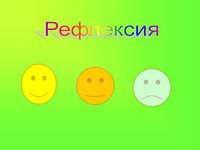 Этапы урока, времяПланируемый результатУниверсальные учебные действия, предметные учебные действияДеятельность учителяДеятельность ученикаМетоды и приемыЭтапы урока, времяПланируемый результатУниверсальные учебные действия, предметные учебные действияДеятельность учителяДеятельность ученикаМетоды и приемыОрганизационный моментПсихологическая готовность учащихся к уроку, организация внимания.Прозвенел звонок и смолкНачинается урок.1-2 выше голова,3-4 плечи шире,5-6 тихо сесть.Выполнение движений.Проверка домашнего задания.Уметь оперировать математическими понятиями.Регулятивные (сравнение своих ответов с ответами одноклассников), познавательные (использование математической речи), коммуникативные (участие в учебном диалоге)Осуществляет выборочный контроль по вопросам.Прочитайте пример, ответ в котором равен …Прочитайте ответ в примере…Находит пример по заданному ответу. Читает пример, используя математические термины. Фронтальная работаПроверка домашнего задания.Уметь оперировать математическими понятиями.Регулятивные (сравнение своих ответов с ответами одноклассников), познавательные (использование математической речи), коммуникативные (участие в учебном диалоге)Осуществляет выборочный контроль по вопросам.Прочитайте пример, ответ в котором равен …Прочитайте ответ в примере…Находит пример по заданному ответу. Читает пример, используя математические термины. Фронтальная работаПостановка проблемыСформировать познавательные мотивы обучения, создать условия для самоопределения на деятельность и ее результаты.Регулятивные (постановка учебной задачи)Коммуникативные (точное выражение  своих мыслей).Я хочу наш урок начать с фрагмента мультфильма.Внимательно посмотрите  и скажите,  почему в мультфильме произошла беда?    - Что скажите? - Почему же произошла беда? (неправильно решили задачу) Какую задачу?	     В реальной жизни  неправильно решенная задача может привести к беде, поэтому необходимо уметь решать задачи на движение, продумывать и осмысливать различные жизненные ситуации. Для этого мы тренируемся на уроках математики.   - Кто скажет,  чем мы займемся на уроке?  Какую задачу мы сейчас решим? (закреплять решение  задачи на движение)              Решают проблемную ситуацию. Высказывают свои мнения.Формулируют тему и цель урока.Метод постановки  проблемной ситуации.Использование мультимедийной презентации.Устный счет.Актуализировать опорные знания и умения.Совершенствование вычислительных навыков.Познавательные (использование знаний), регулятивные(работа по алгоритму, контроль).Прежде чем решить задачу, давайте вспомним, как находятся скорость, время и расстояние в задачах на движение.Находят неизвестное по таблице.Формулируют и уточняют правила.Фронтальная работа.Использование мультимедийной презентации.Минутка чистописания.Развитие каллиграфического навыка письма математических символов.Развитие логического мышления, работа с математическими понятиями.Регулятивные (самоконтроль),Познавательные (использование знаний).Откройте тетради, запишите число.Найдите лишнее число: 5, 15, 20, 24, 35, 50 запишите это число в  тетрадь;                                                  2, 4, 6, 8, 9, 10, 12  запишите это число в тетрадь; запишите сумму, разность, частное и произведение этих чисел. Проверьте ваши результаты по экрану.Записывают число.Выполняют задания.Контроль выполненного.Самостоятельная работа и самоконтроль.Использование мультимедийной презентации.Работа по теме урокаЗакрепление умения решать задачи на движение, умение работать в группах, применять правила сотрудничества.Регулятивные (сличения способа действия и его результата с заданным эталоном с целью обнаружения отклонений и отличий от эталона, внесение дополнений и корректив ),коммуникативные (планирование учебного сотрудничества в группах, оценка результата работы, разрешение конфликтов, высказывание и защита своего мнения),личностные (применение правил делового сотрудничества, умения договариваться), познавательные (использование знаний для решения задач, оценка результатов).Откройте учебники на с.71. найдите № 372. Прочитайте задачу. (про себя, 1 вслух)- О чем говорится в задаче?- Что известно в задаче?- Что надо найти?- Можем сразу ответить на вопрос задачи?- Что сначала надо найти?- Как найти скорость?- Что можем найти, зная скорости 1 и 2 поездов?- Зная общую скорость, как найти время?- Сколько действий в задаче?Давайте поделимся на группы ( 1 группа- сильные ученики).1гр. – самостоятельно составляет краткую запись к задаче.2 гр. –  на карточке найдите правильную краткую запись и вставьте в краткую запись пропущенные числа.Проверка (1 человек у доски).1гр. – самостоятельно решает задачу2гр. – на карточке  запишите пояснения к действиям  и восстановите недостающие действия.Проверка  по экрану (1 человек от группы читает, затем сверяет) Вывод:  Что находили в 1 и 2 действии?Как найти скорость?Почему в 4 действии делили?Оценивание работы в группах. Выставление оценок работы в своей группе.Работа в группах.Использование мультимедийной презентации.Оценивание в группах, выставление оценок в группах.Физминутка.Преодоление утомляемости.Показывает движения, сопровождаемые стихами.Вы, наверное, устали?Ну тогда все дружно встали,Ручками похлопали –1,2,3,Ножками потопали – 1,2,3,Крепко глазки закрываем,Дружно до пяти считаем,1,2,3,4,5.Отдохнули, не устали?И работу  продолжаем.Выполняют соответствующие движения.Групповая работаЗакрепление.Регулятивные (постановка цели деятельности, самоконтроль, оценивание),  Познавательные (использование знаний, анализ успешности усвоения). Предлагает поиграть в игру «Реши по цепочке». Правила игры: каждый ученик вытягивает индивидуальную карточку с заданием, после выполнения задания ученик выходит к доске и обменивается карточкой с другим учеником, выполнившим свое задание. Цель игры: прорешать большее количество карточек.Кто сделал первым – проверка по индивидуальному листку с ответами. Остальные – в конце игры по презентации.Индивидуальная работа.Самоконтроль.Дом. задание Коммуникативные (построение речевых высказываний).Предлагает учащимся составить свою задачу на движение и решить ее.Вспоминают структуру задачи. Формулируют правила , которыми воспользуются при составлении задачи на движение.Фронтальная работа.Опрос.Итог урокаОпределение успешности выполнения своей работы на уроке.Регулятивные (оценивание уровня знаний , своей деятельности)коммуникативные (умение выражать свои чувства, уважать в общении партнера и себя).Расскажите, что вам понравилось на уроке или показалось самым интересным?Прикрепите  кружок к рисунку, который выражает ваше состояние и настроение.(Учитель интересуется выбранным результатом оценивания у нескольких учеников).Рефлексируют, оценивают себя. Формулируют конечный результат своей работы.Самооценивание.Фронтальный опрос.1 поезд-   … км/ч    … ч	          …. км     -   …ч2 поезд -   … км/ч     …ч Время - …. чСкорость  - … км/чРасстояние - … км1200 : 20 = 60 (км/ч) – 1200 : 30 = 40 (км/ч) – Ответ: